Методическая компетентность учителей начального обучения	03.03.2021 года в ГКОУ «Специальная (коррекционная) общеобразовательная школа-интернат № 1»,  в рамках работы «Ресурсного центра по оказанию консультативно-методической помощи педагогическим работникам и родителям, воспитывающим детей с ограниченными возможностями здоровья», был проведен семинар-практикум  «Совершенствование методической компетентности учителей начального обучения в условиях реализации ФГОС».	На семинар были приглашены учителя начальных классов ГКОУ «Специальная (коррекционная) общеобразовательная школа-интернат № 12» села Юца, Предгорного района.  	Гостям был представлен опыт работы учителей начальных классов по внедрению ФГОС в процесс обучения.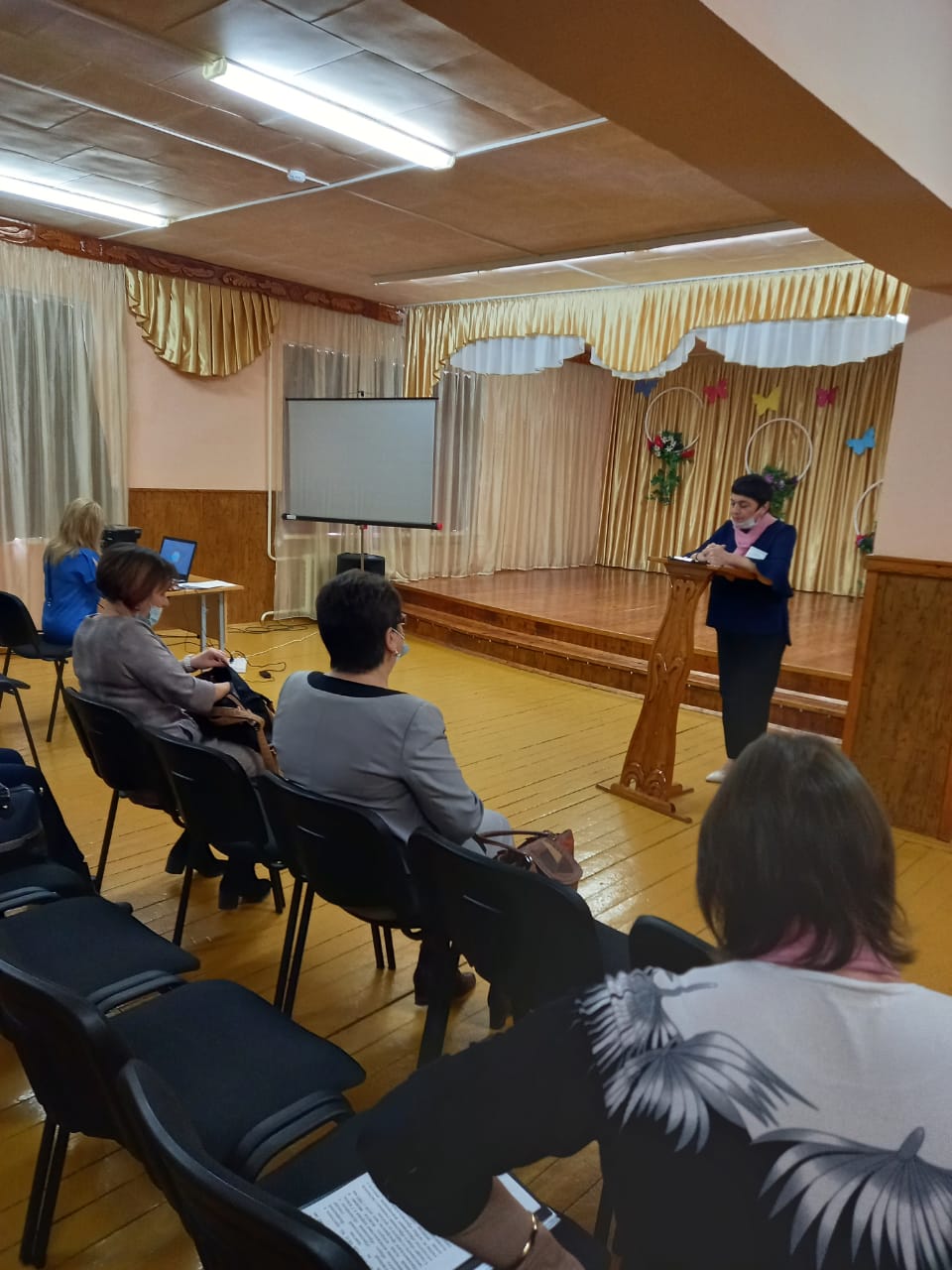 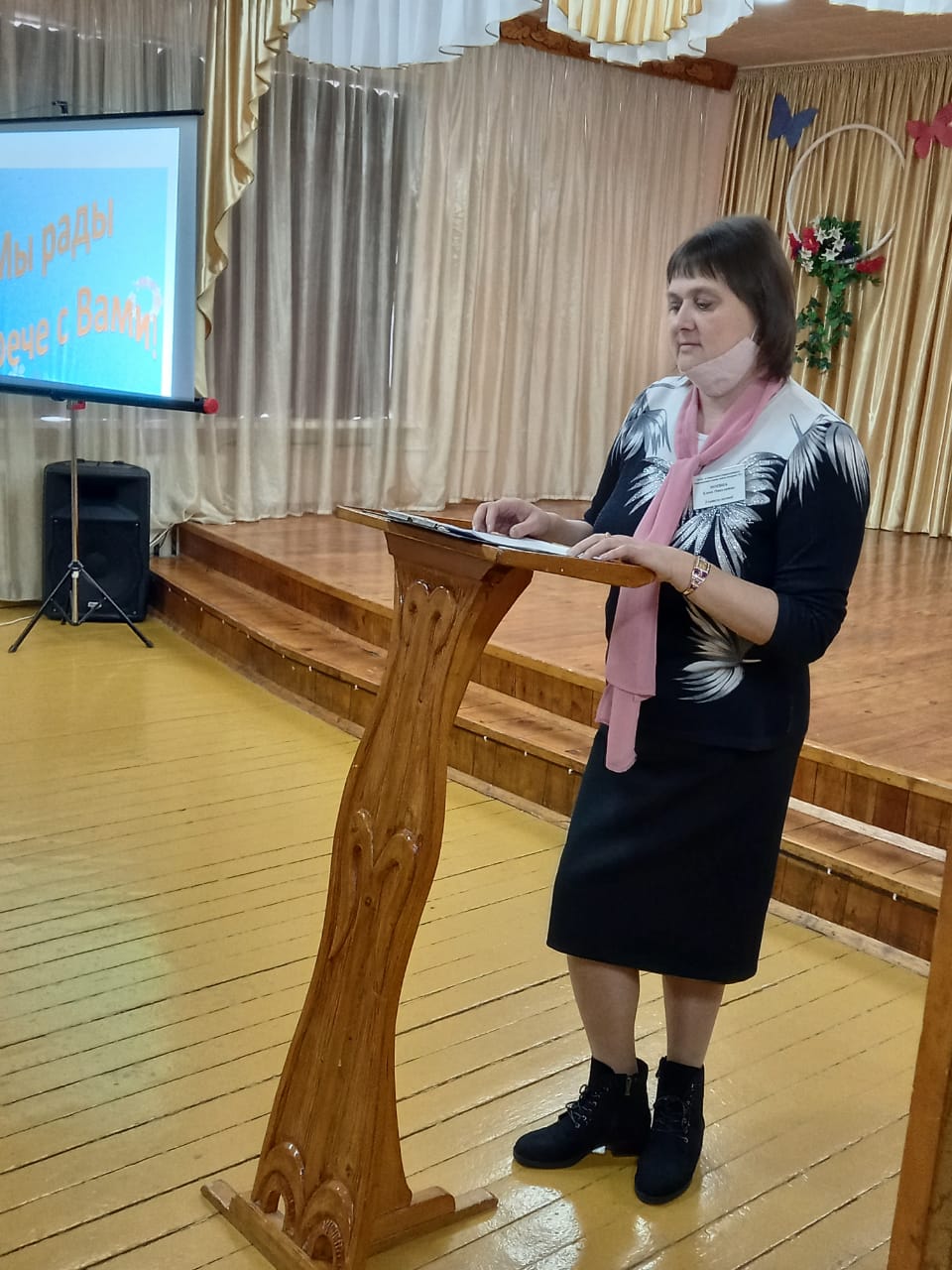 Урок  по русскому языку в 4 классе  «Распространение предложений словами, обозначающими признаки предметов», - учитель высшей квалификационной категории  Зинченко Надежда Михайловна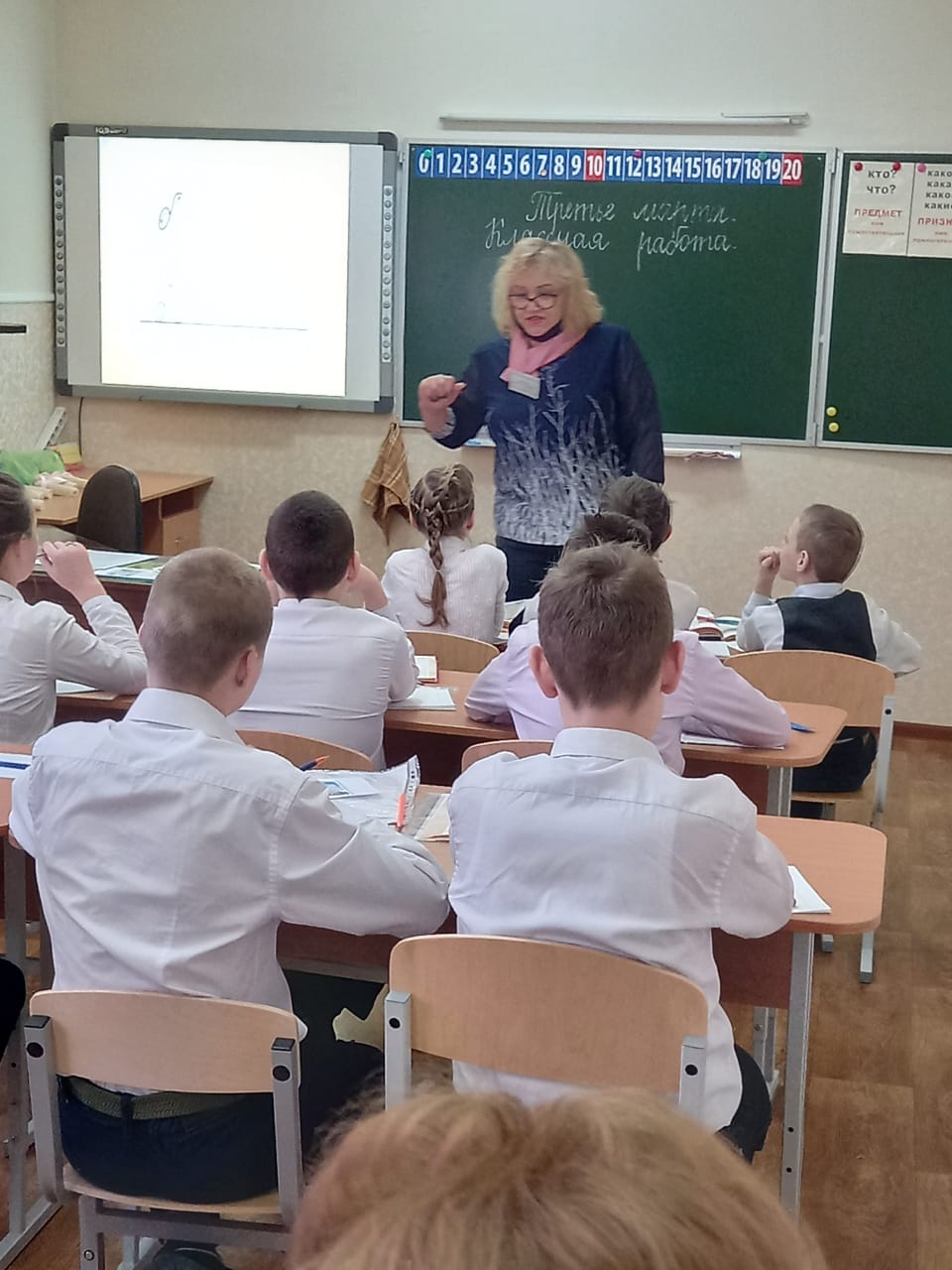 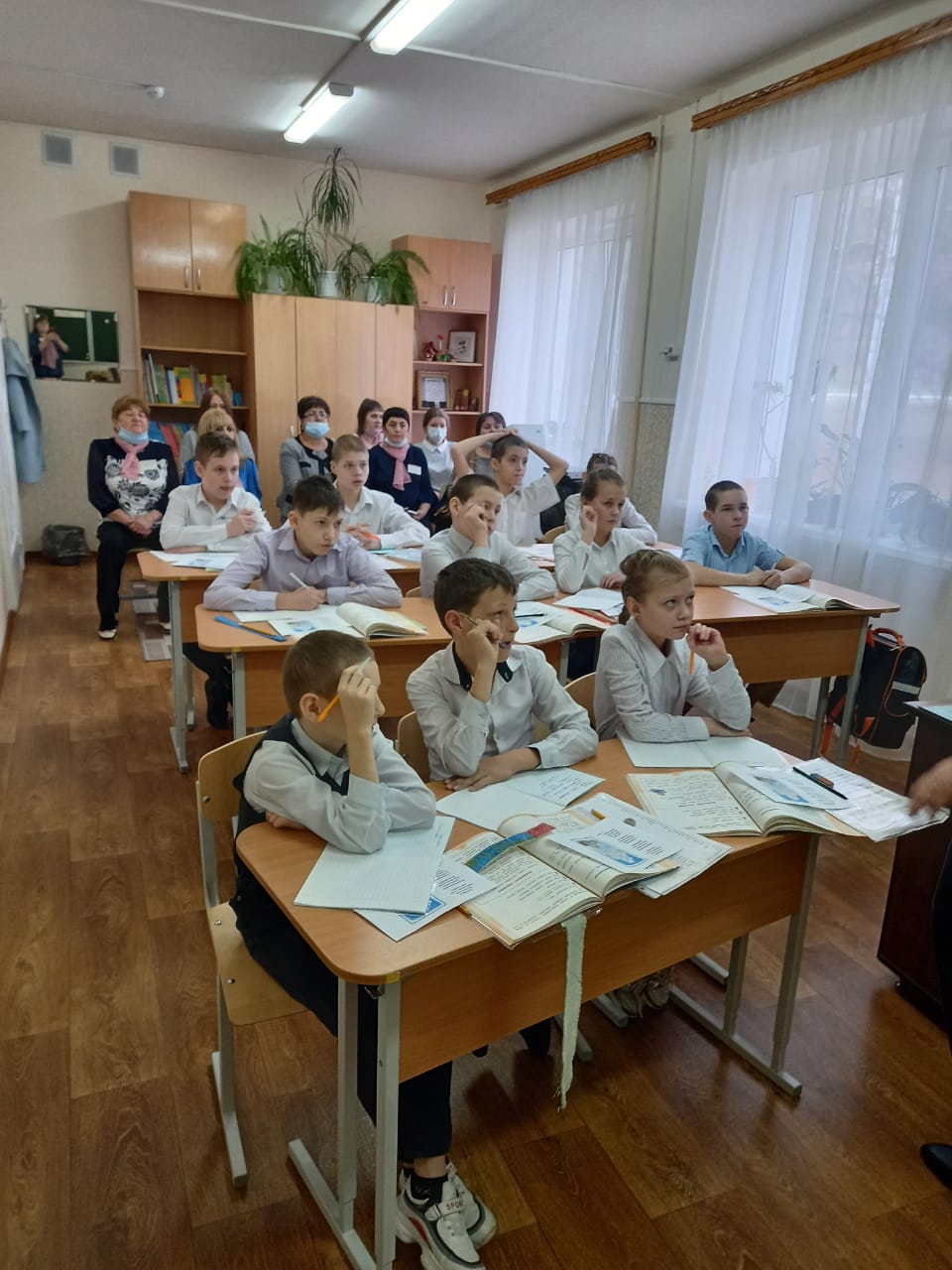 Подарки гостям, изготовленные учащимися 4 класса, ко  Дню 8 марта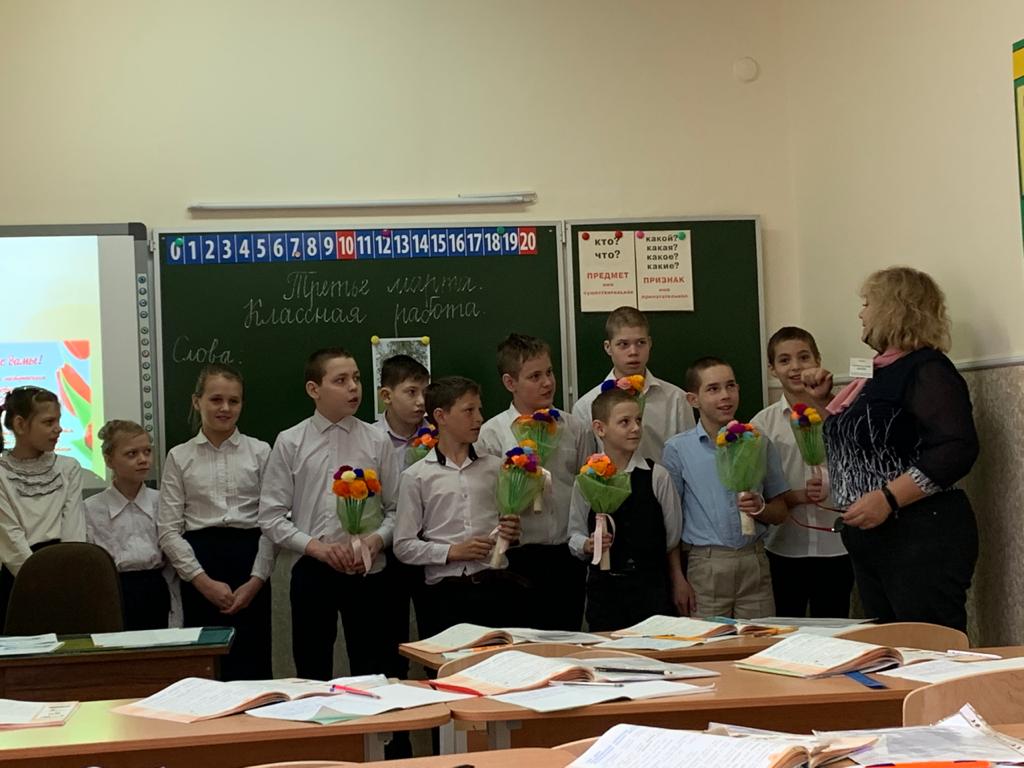 На «Математическую  перемену»  гостей пригласила  учитель 3 класса высшей квалификационной категории   Позднякова Таисия Павловна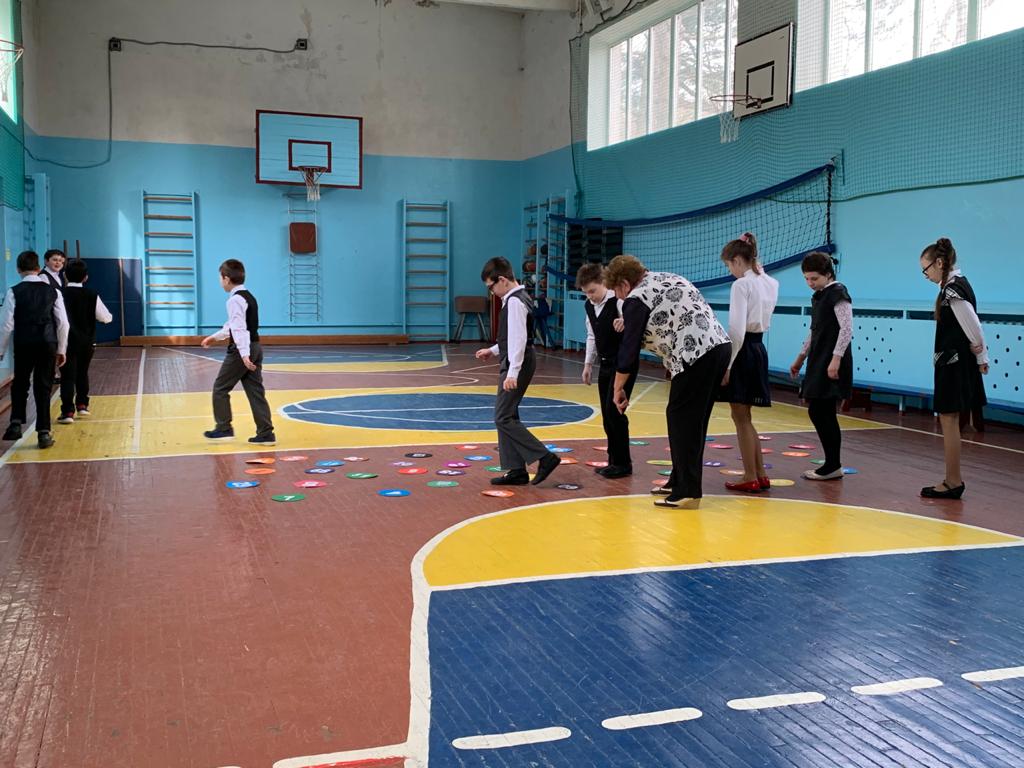 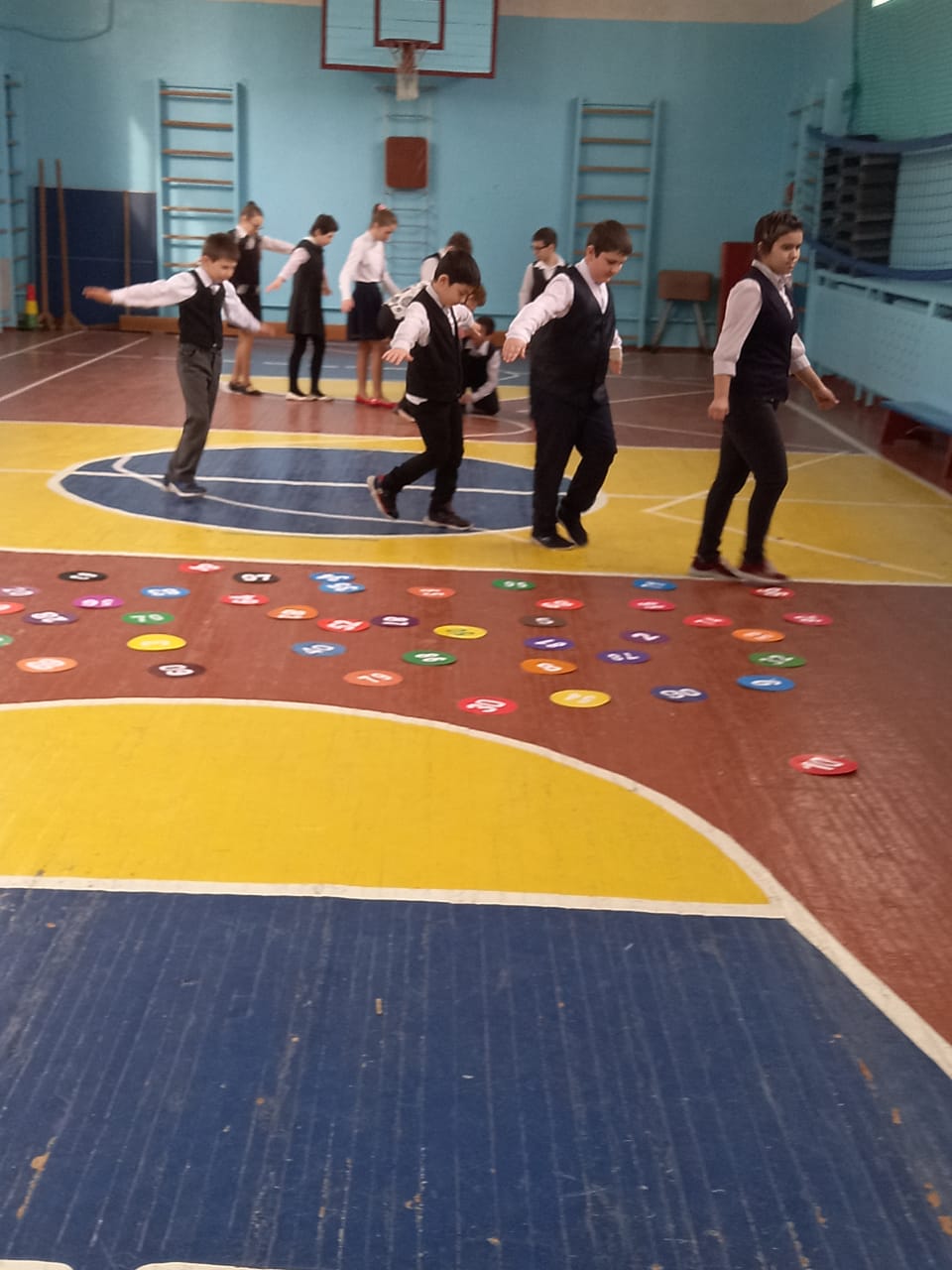 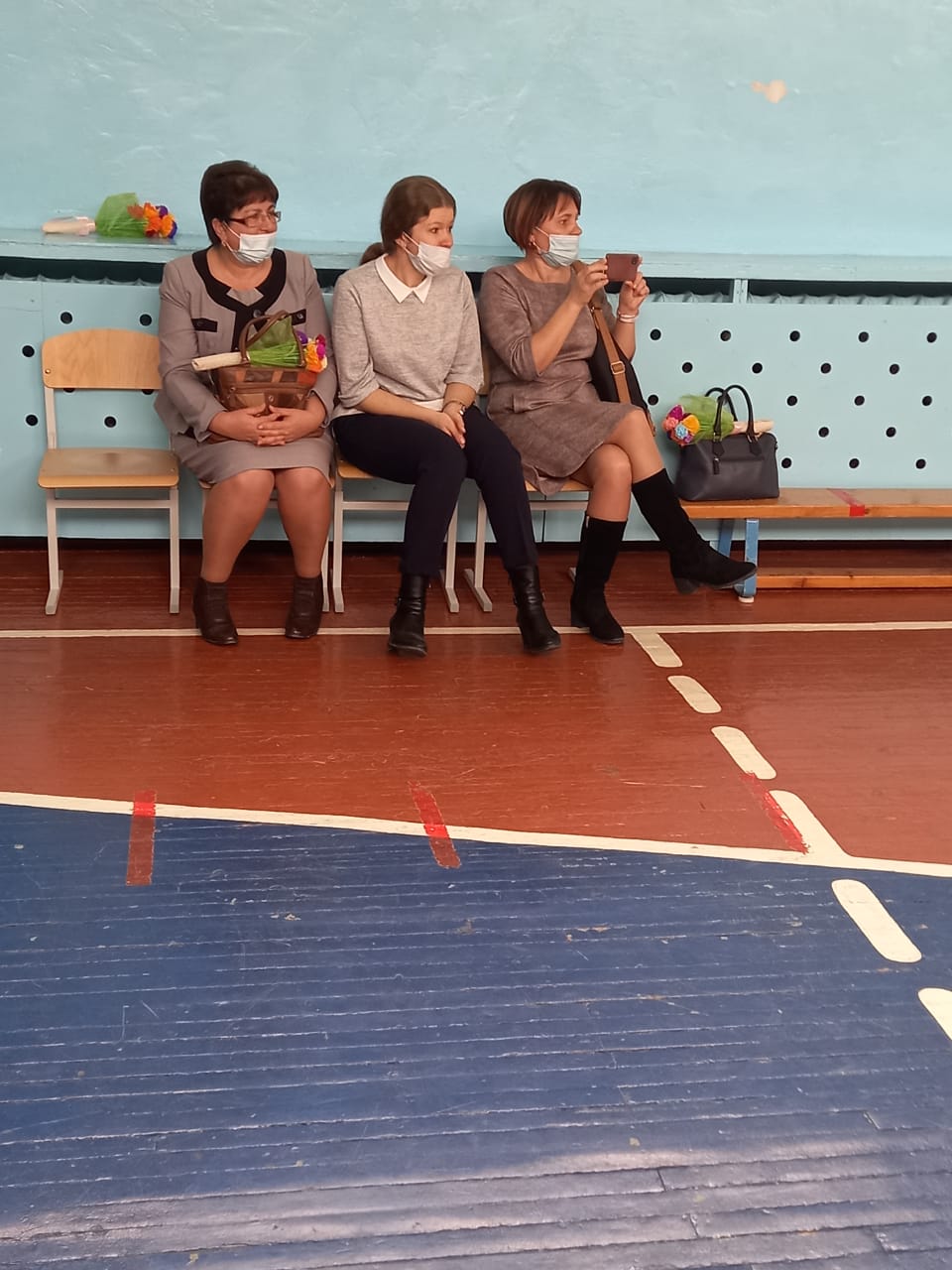 Прения  Внедрение  ФГОС начального образования обучающихся с ограниченными возможностями здоровья, проблемы и пути их решения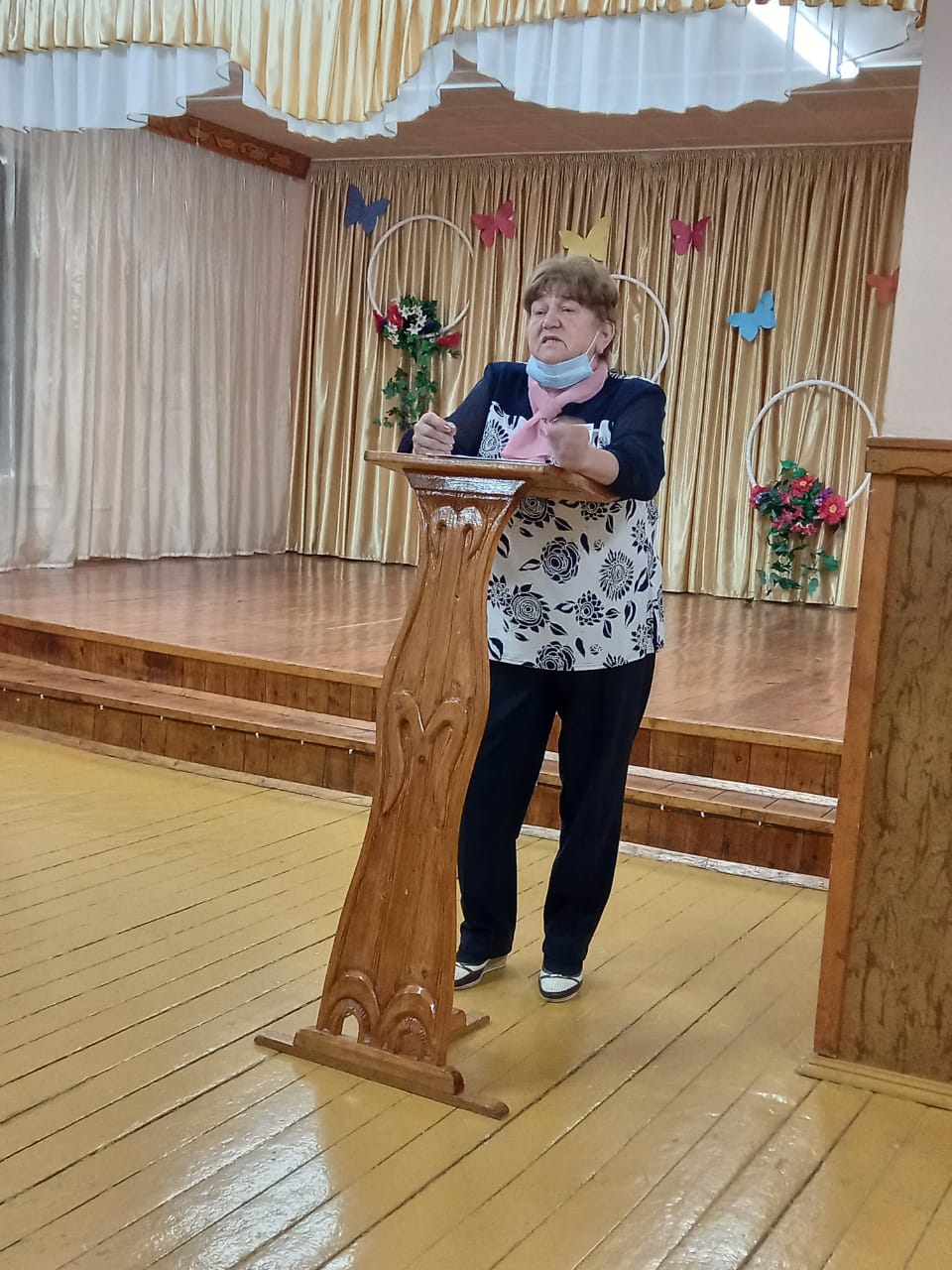 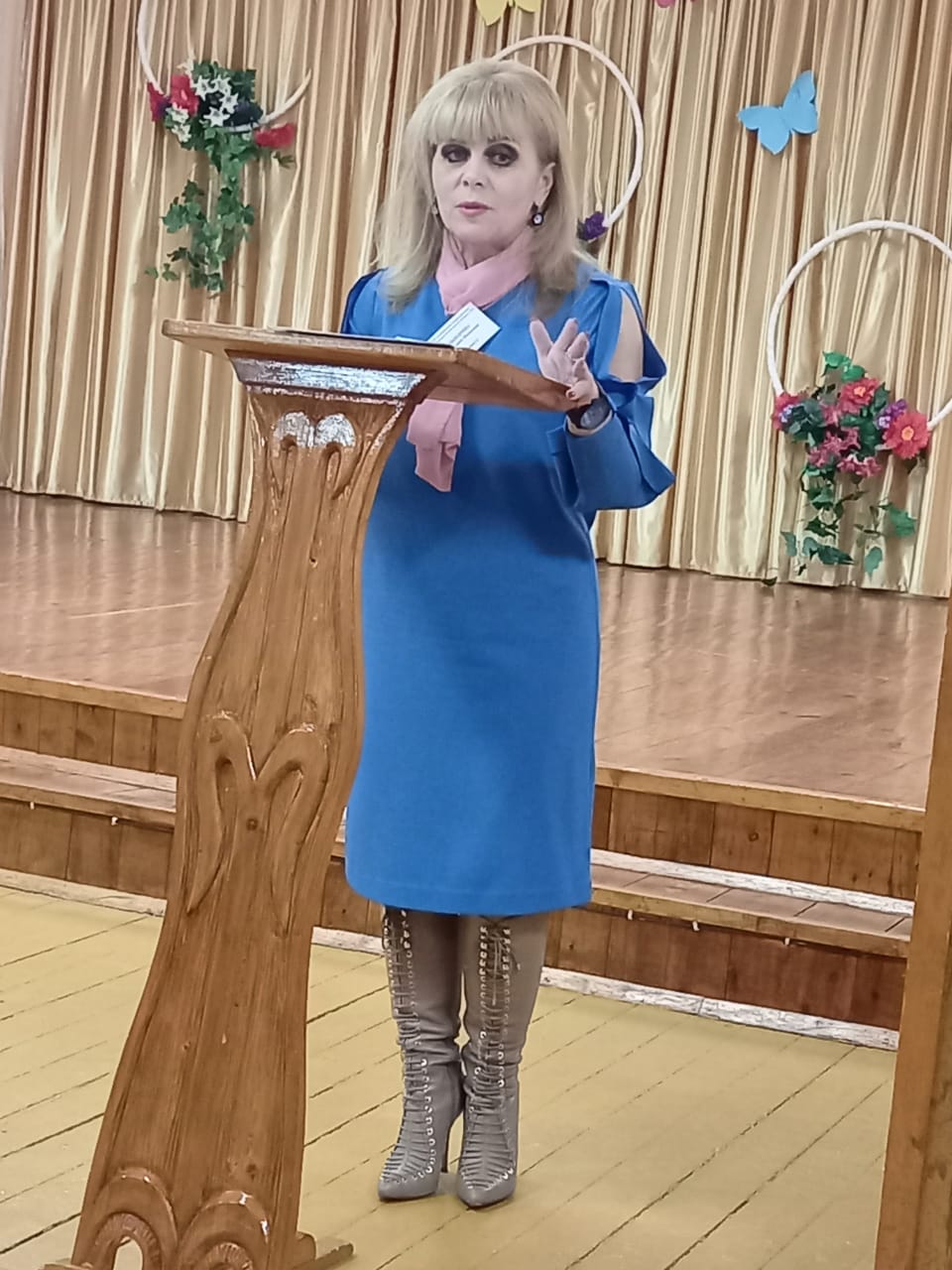 Концерт  творческой деятельности учащихся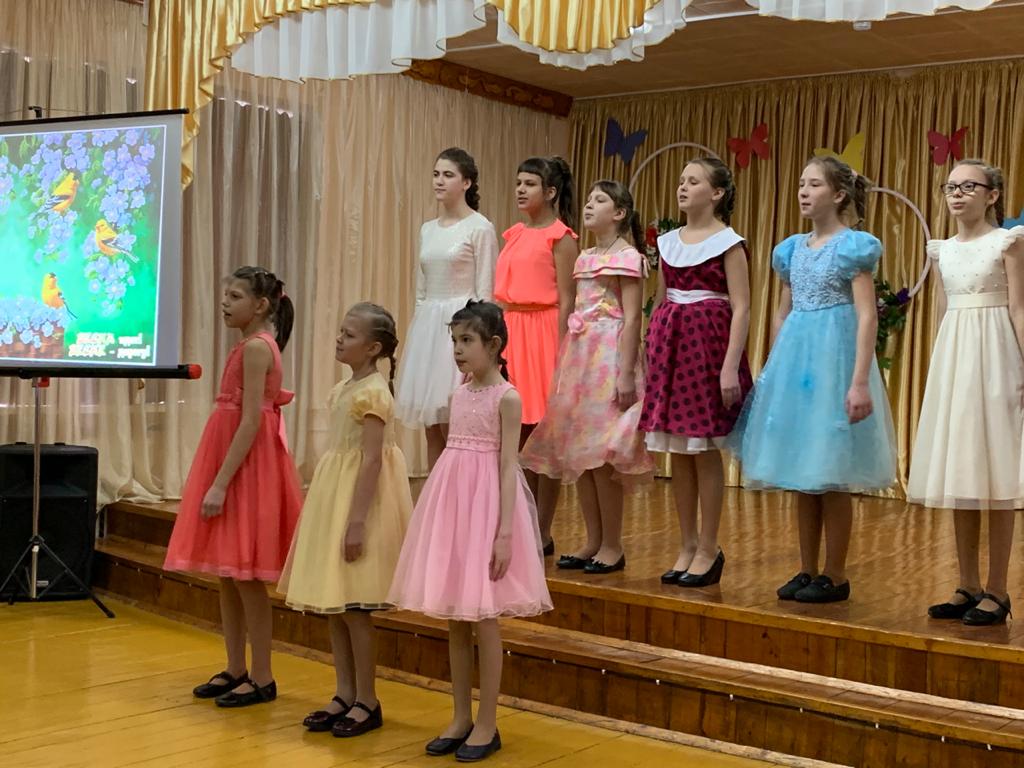 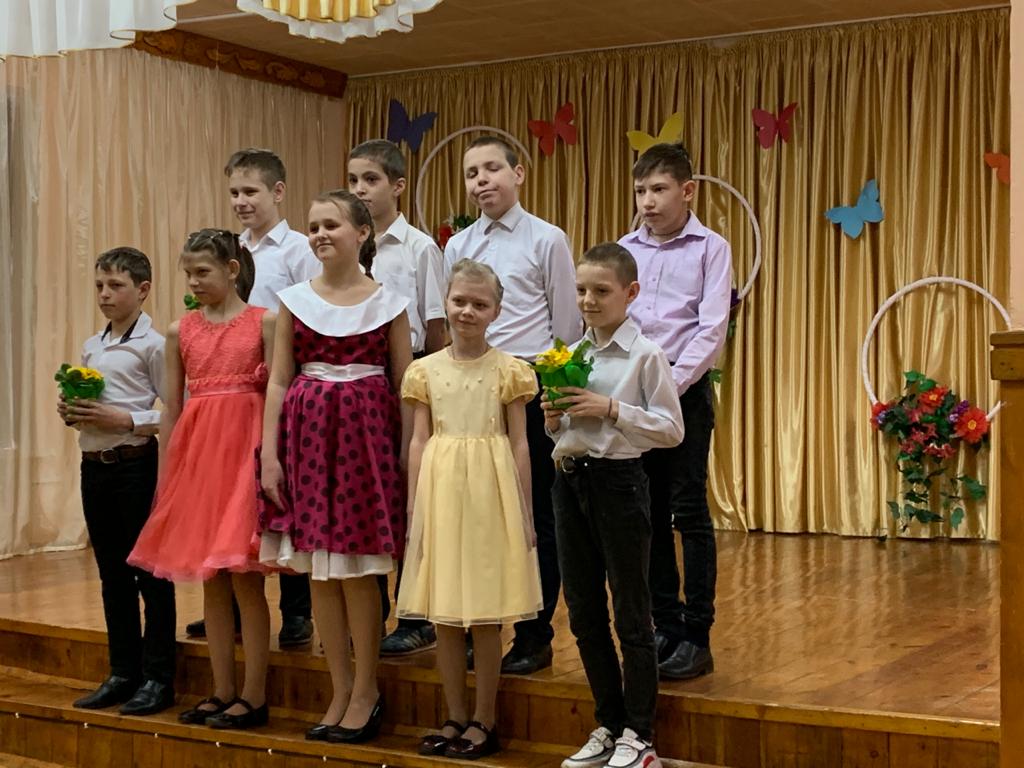 	Таким образом, процесс внедрения ФГОС ОВЗ влечет за собой пересмотр давно сложившейся системы работы начальной школы, когда принципиально меняются ориентиры в обучении и воспитании обучающихся с интеллектуальными нарушениями.